Fly-arm waterjet machine installation instructions 1, Unpack and clean machine parts;2, Follow the floor plan, put your machine in the proper location;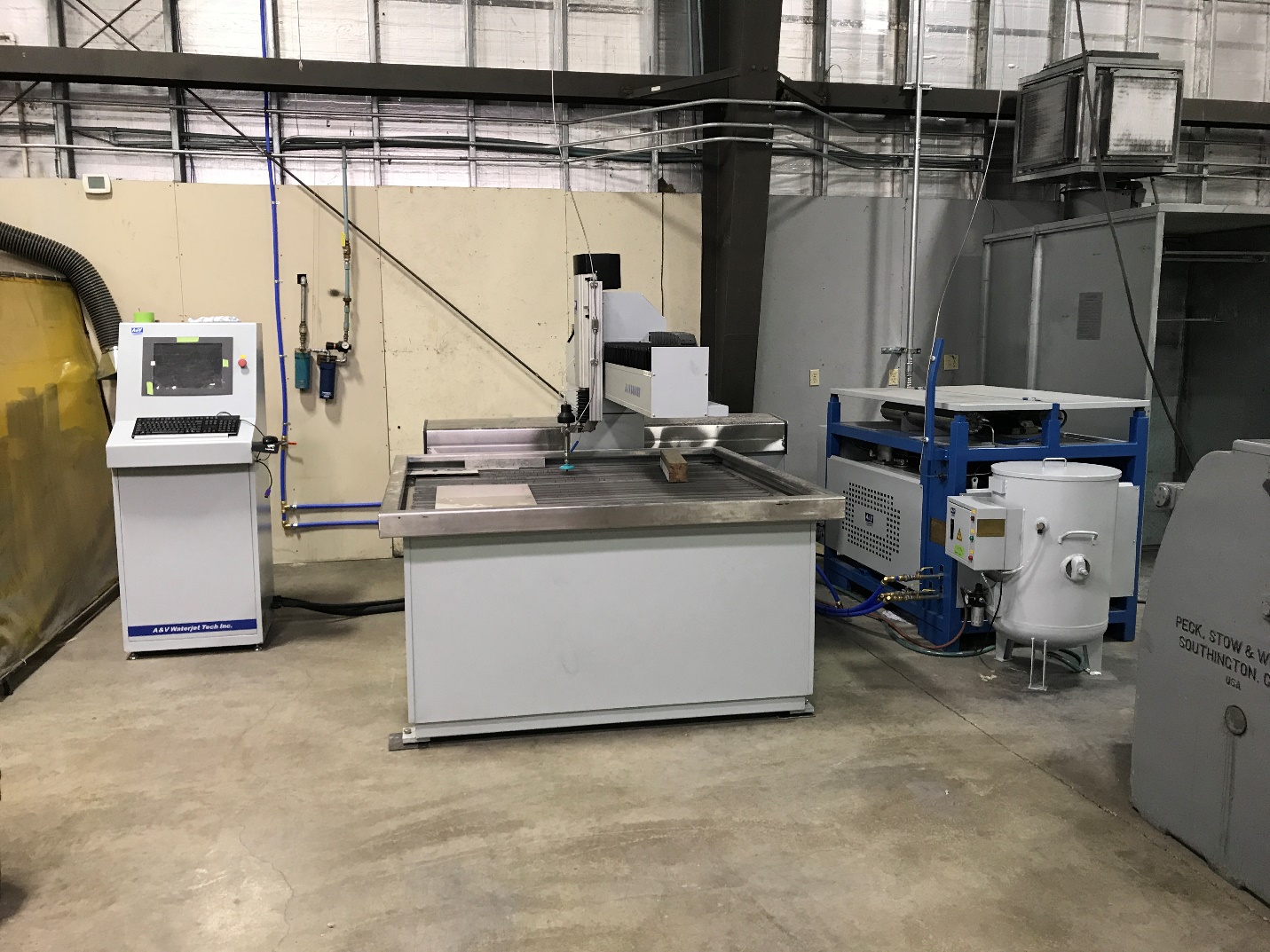 3, Prepare the Electricity, water/air supplies, drain and steel leveling plates;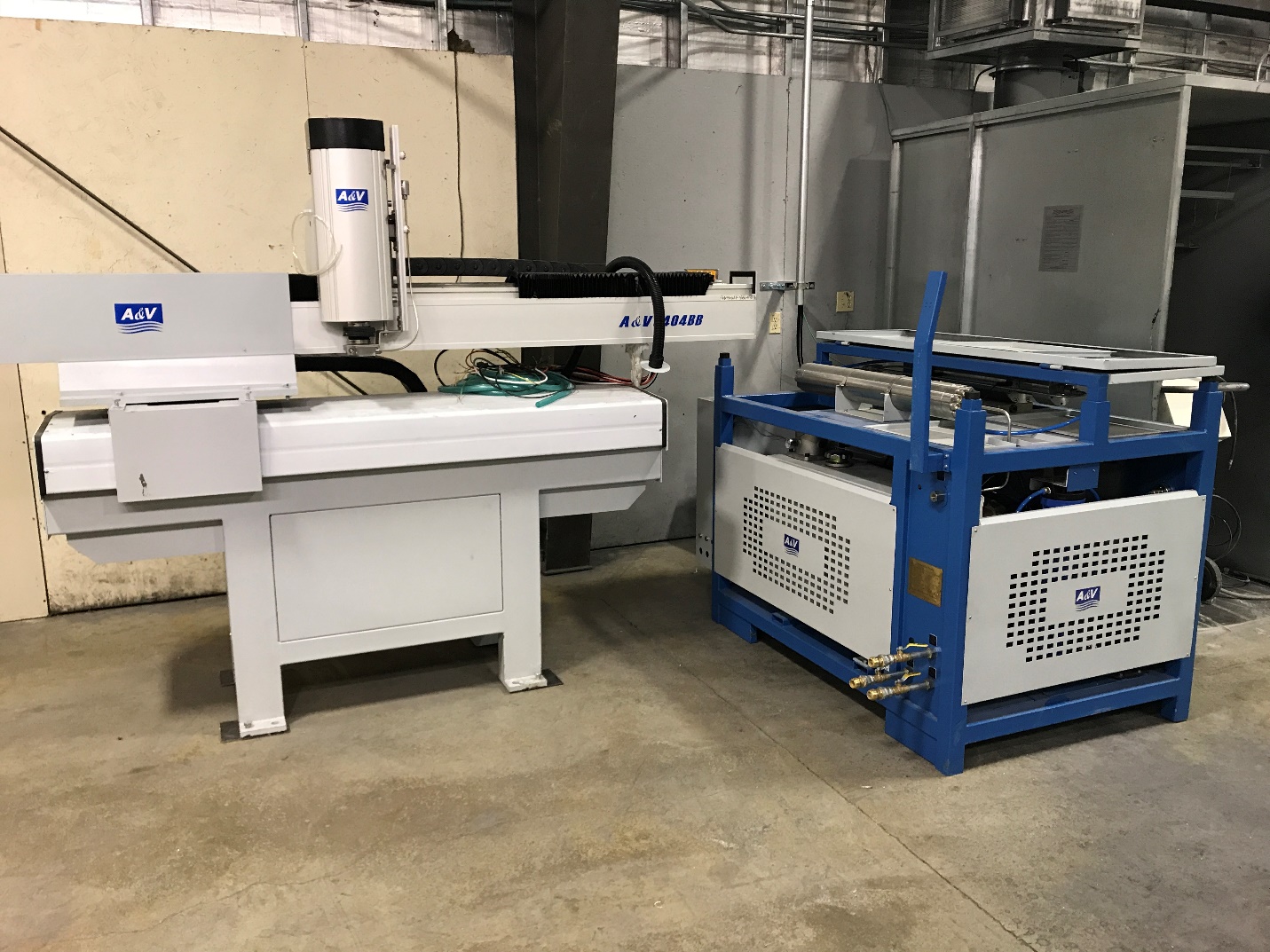 4, More specific pictures: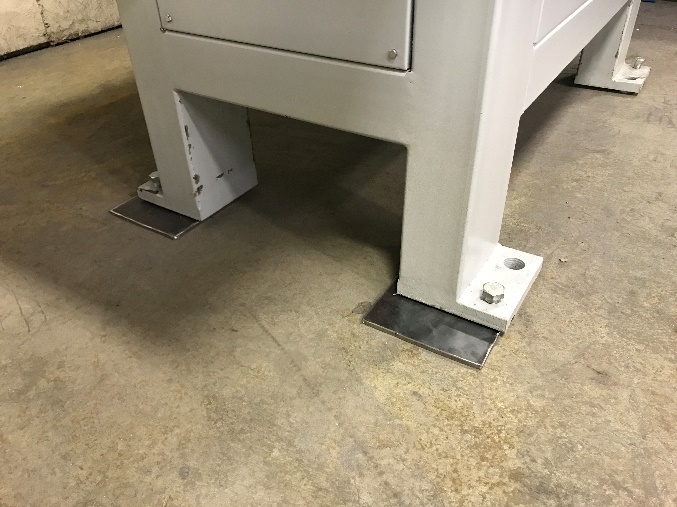 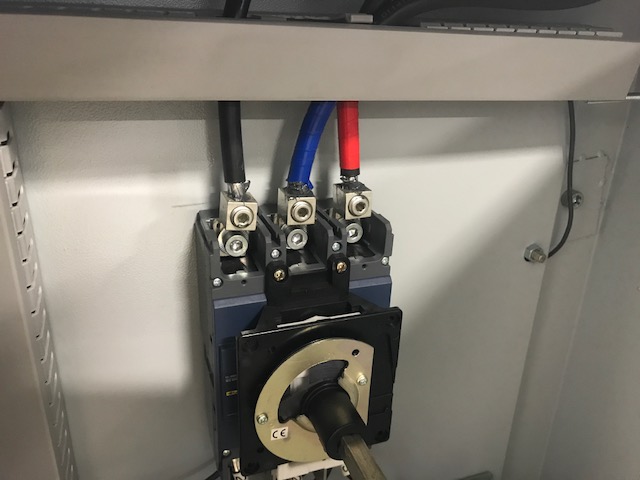 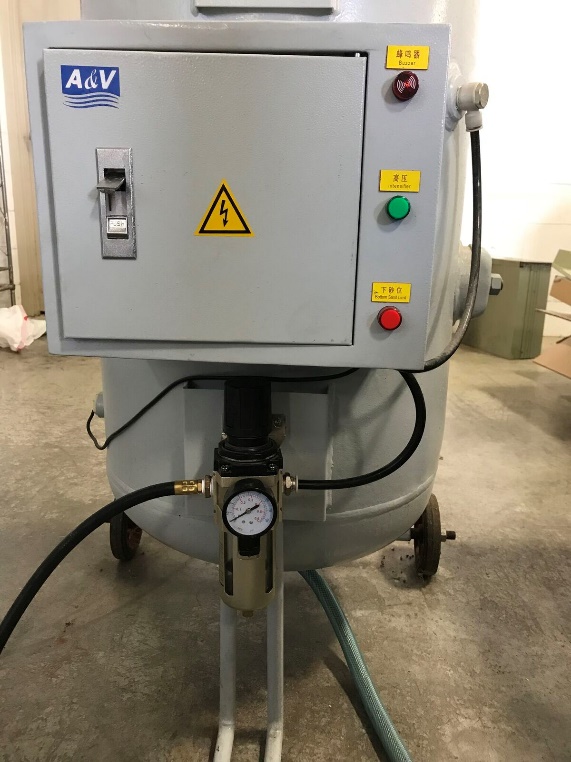 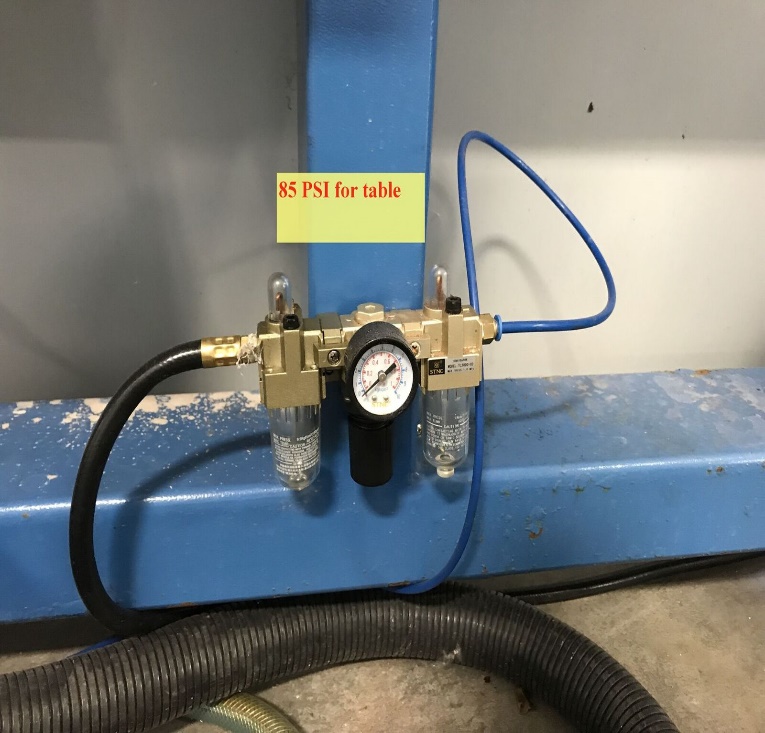 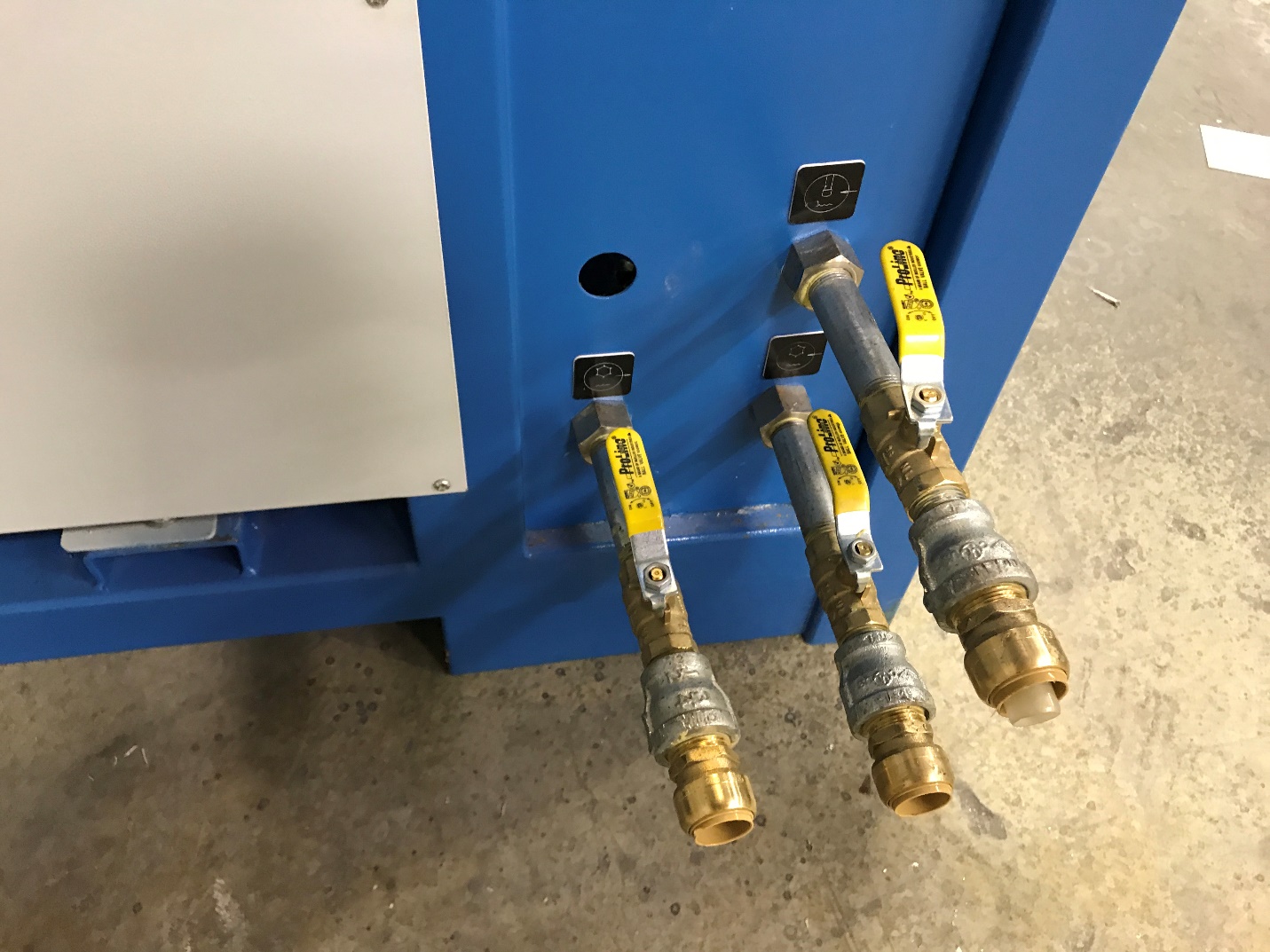 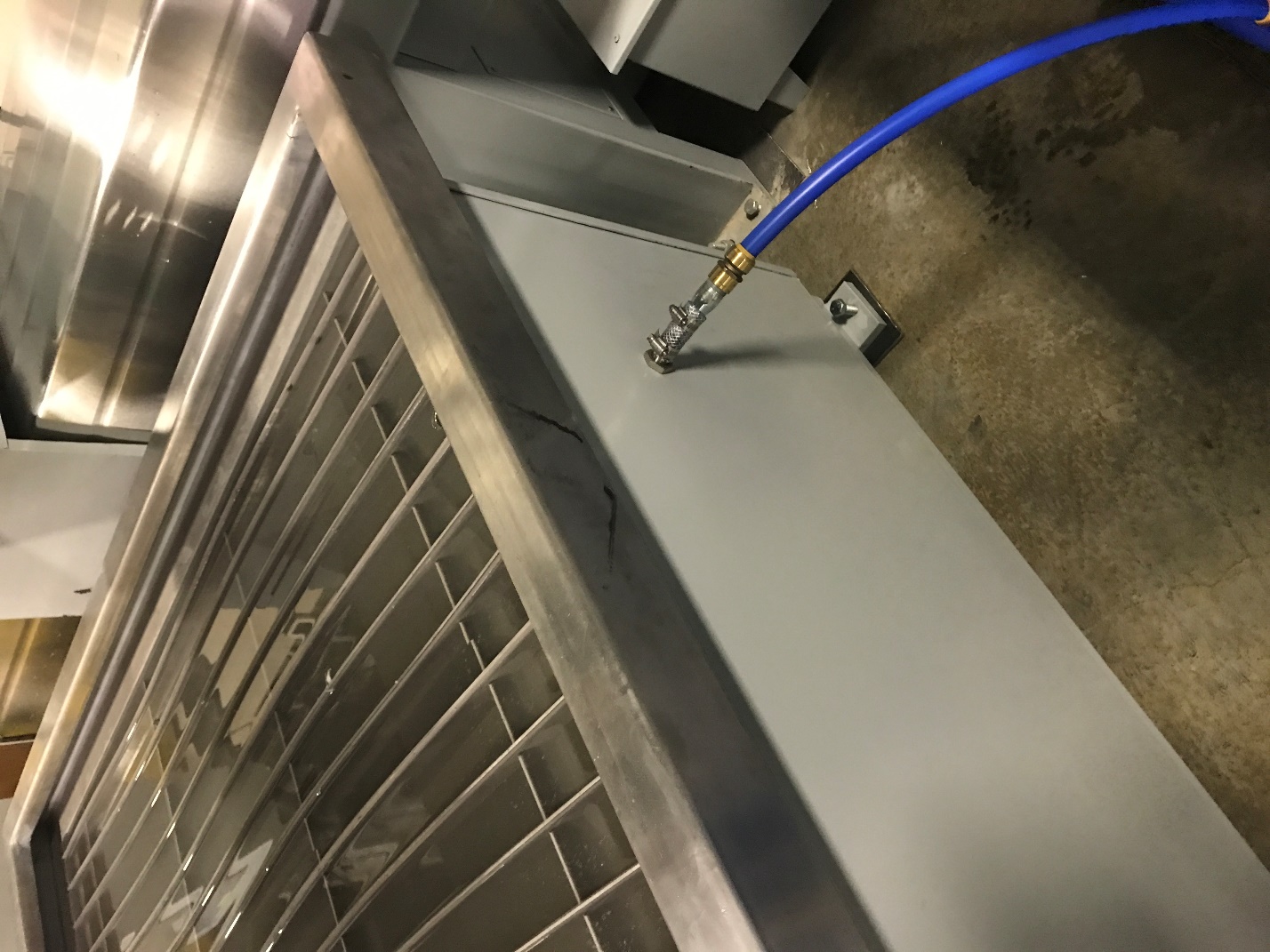 5, Level the arm, and archer on the ground (need technician’s confirmation before this step);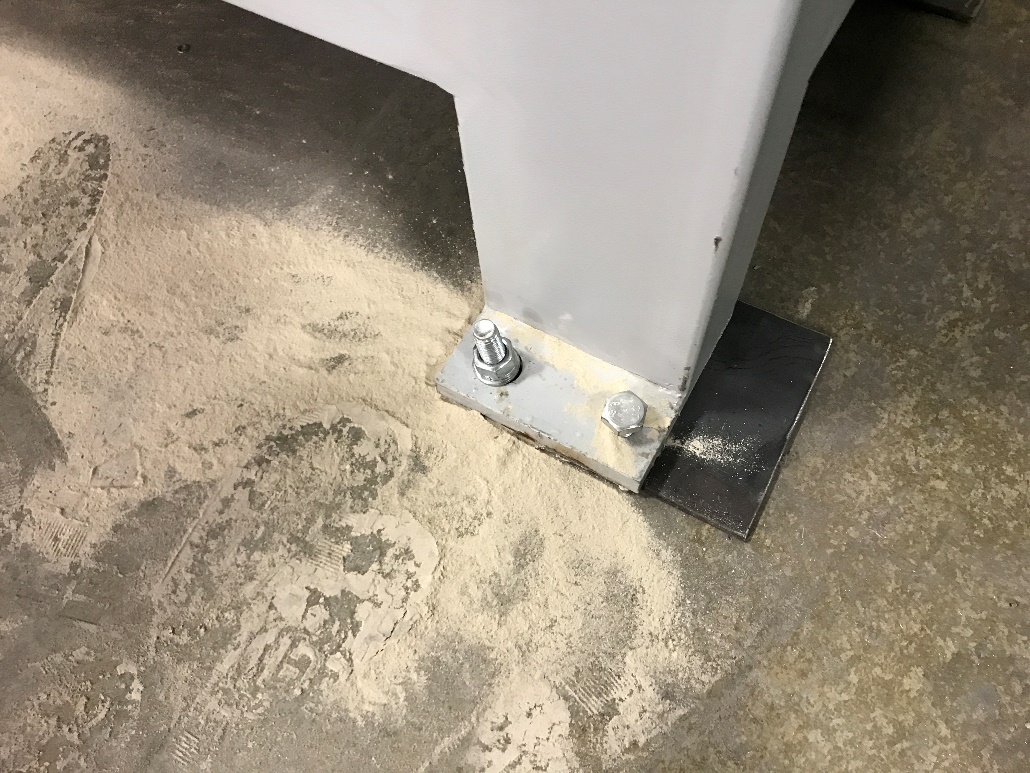 6, spin the fly-arm, bolt it with locating pins: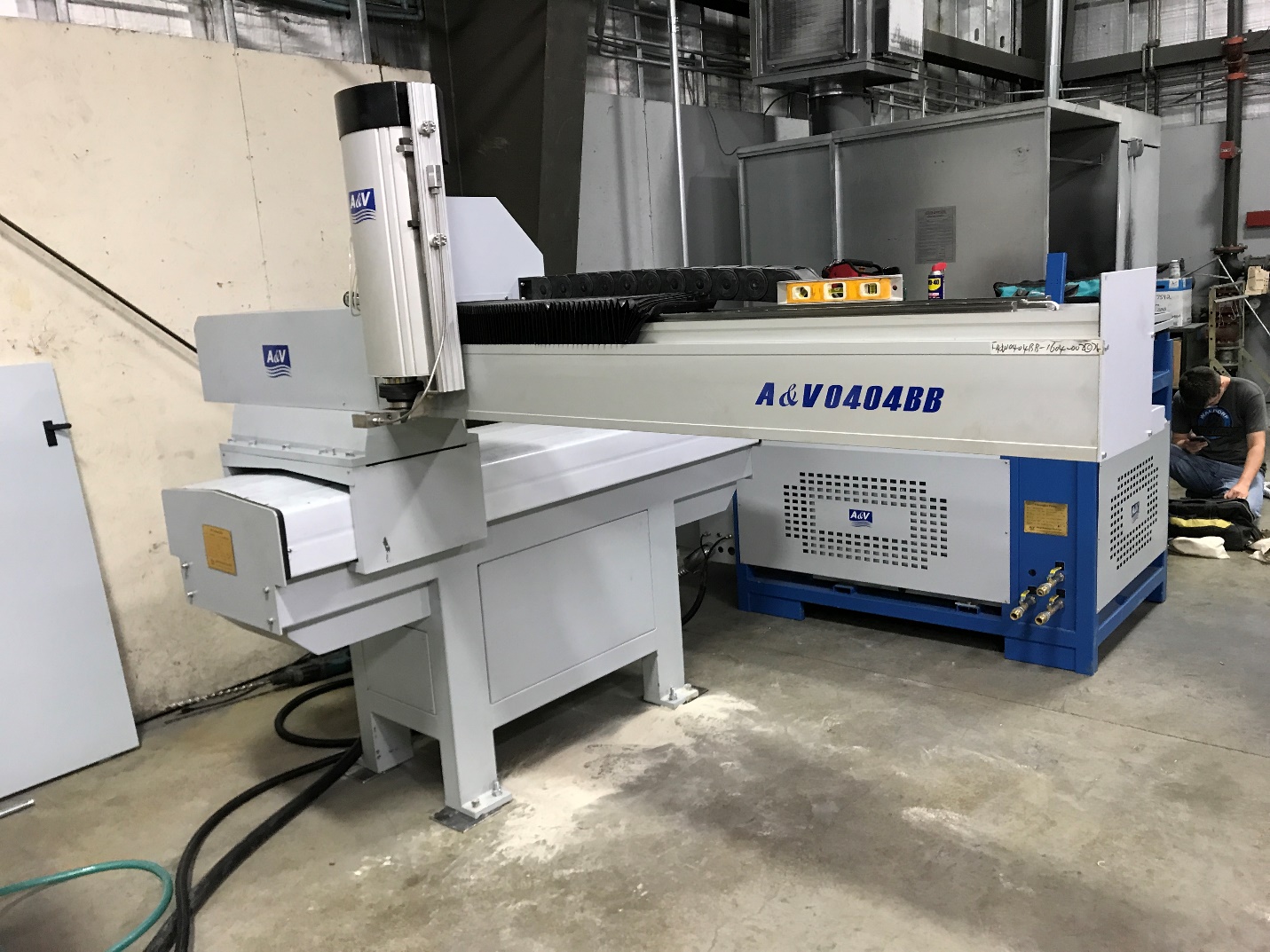 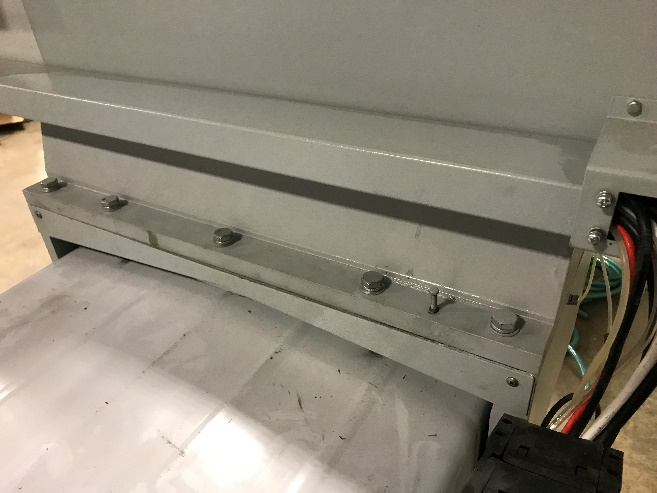 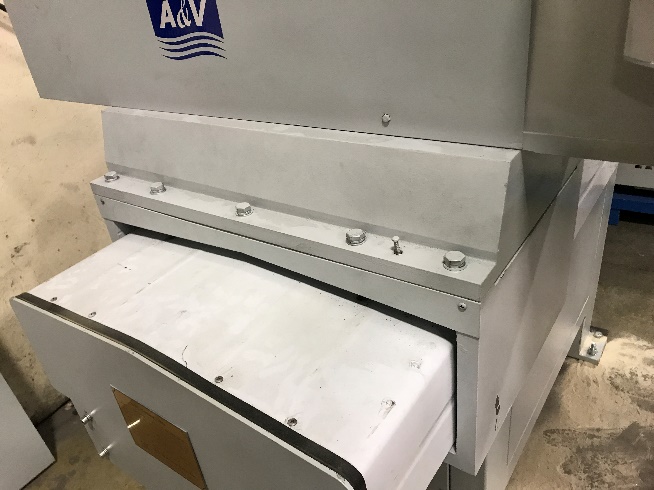 7, Fill up the hydraulic oil tank, with #46 hydraulic oil: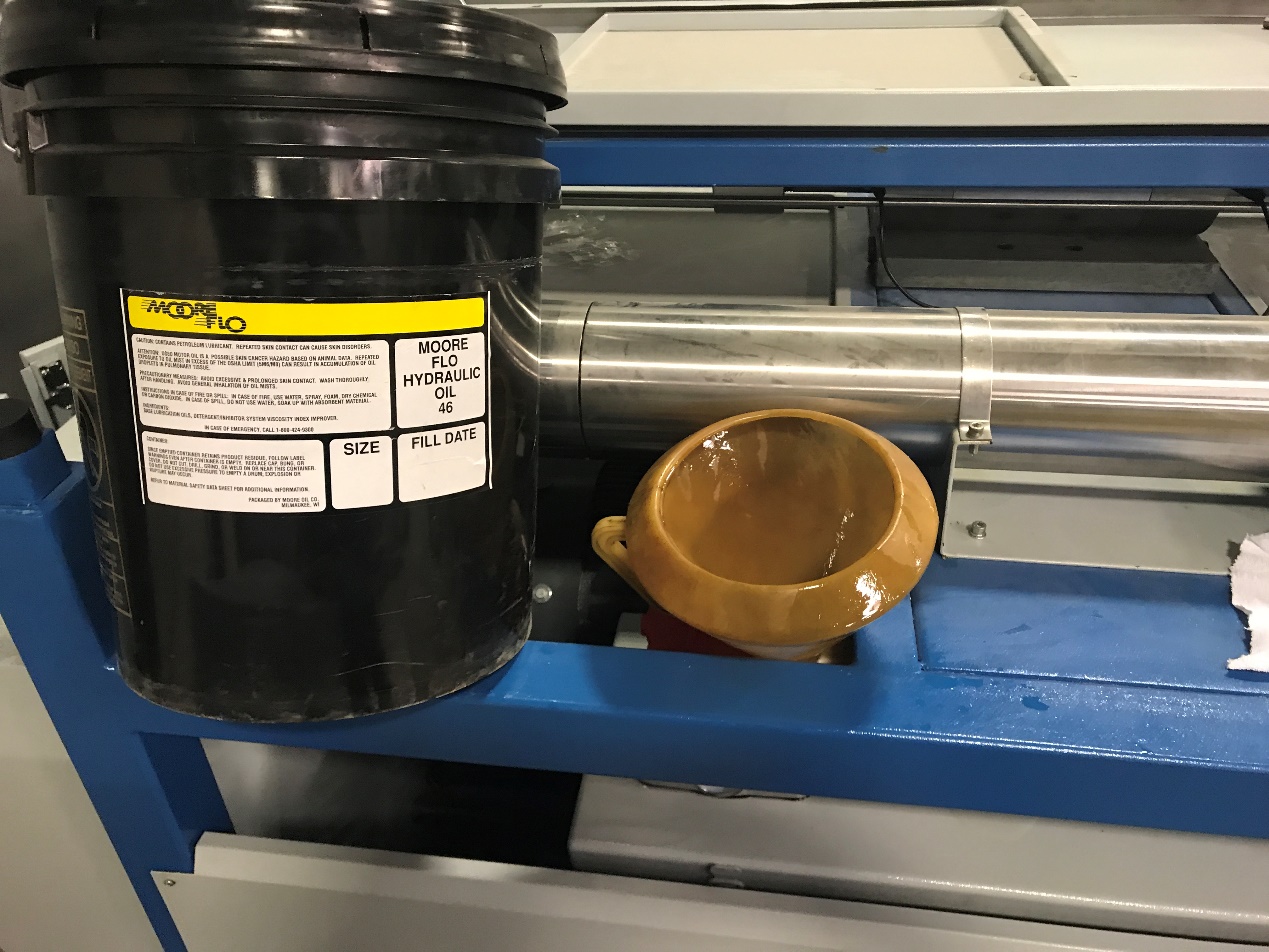 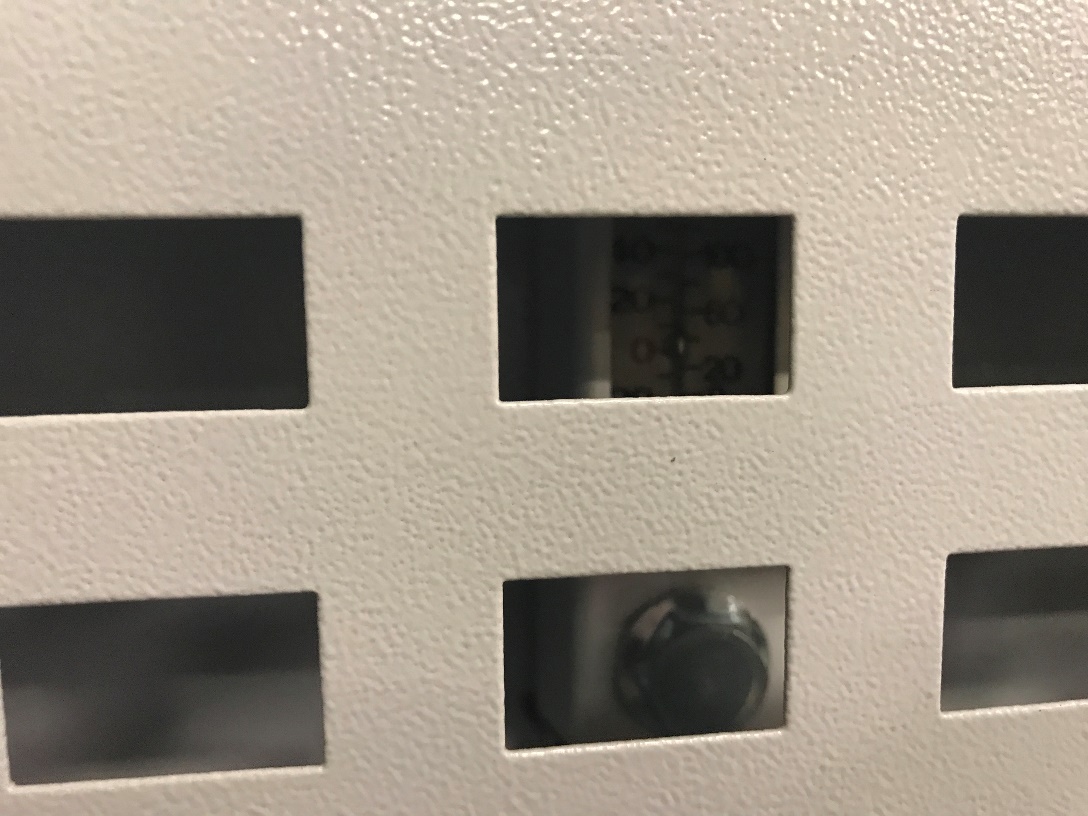 